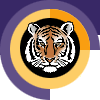 Rochester INSTITUTE OF TECHNOLOGYMinor Program proposal form colleGE OF APPLIED SCIENCE & tECHNOLOGYDepartment of Civil Engineering Technology, Environmental Management and SafetyName of Minor: Water ResourcesBrief description of the minor to be used in university publications 1.0 Minor Program Approvals	2.0 Rationale: How is this set of academic courses related?3.0 Multidisciplinary involvement:If this is a multidisciplinary minor spanning two or more academic units, list the units and their role in offering and managing this minor. 4.0 Students ineligible to pursue this minor:5.0 Minor Program Structure, Sequence and Course Offering Schedule:(1/22/12; rev 5/31/16 jm)	For CAST reference only file screenshot edits/bulletin corrections originally submitted May 2016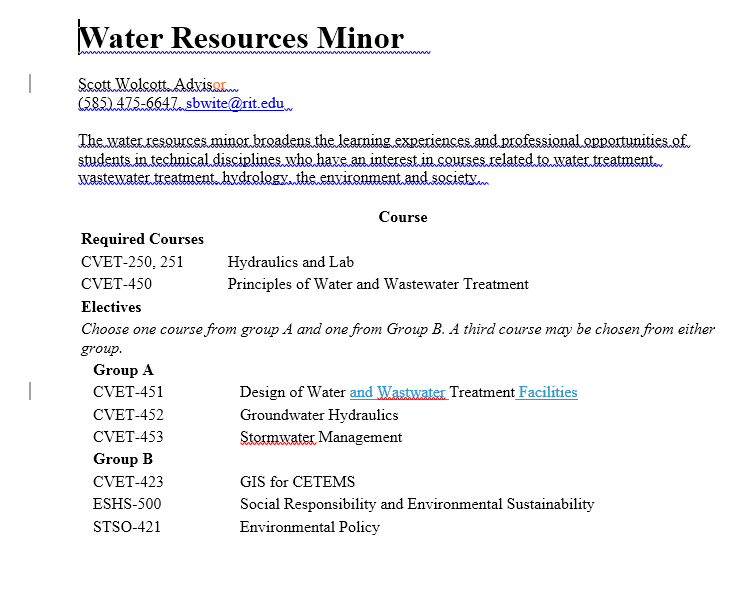 The water resources minor broadens the learning experiences and professional opportunities of students in technical disciplines who have an interest in courses related to water treatment, wastewater treatment, hydrology, the environment and society.Approval request date:Approval granted date:Academic Unit Curriculum CommitteeCollege Curriculum CommitteeMay 2014 (based on last course catalog update in SIS)Inter-College Curriculum CommitteeThe Water Resources minor combines required and elective courses selected to provide students in technical disciplines with a solid grounding in engineering technology approaches to water treatment, wastewater treatment, hydrology, and the environment.N/ACivil Engineering Technology undergraduate students are ineligible for this minor.Students are introduced to the science of water conveyance and then introduced to principals of treatment for water supplies and wastewater. Students then choose one advanced technical elective, one planning or policy-related course, and have an additional elective to select from the remaining courses. This minor consists of 16 semester credit hours; it is a discipline-based minor which includes two 200-level required courses and three 400- or 500-level elective courses, one each from three topical groups. All courses are offered at least once each year.Course Number & TitleSCHRequiredOptional (Elective)FallSpringAnnual/BiennialPrerequisitesREQUIRED COURSESCAST-CVET-250 Hydraulics3XXACVET-210REQUIRED COURSESCAST-CVET-251 Hydraulics Lab1XXACVET-250 co-requisite or pre-requisiteREQUIRED COURSESCAST-CVET-450 Principles of Water and Wastewater Treatment3XXACVET-250, 251 and CHMG-122 (or equivalent course  CHOOSE ONECAST-CVET-451 Design of Water and Wastewater Treatment Facilities3XXACVET-450CHOOSE ONECAST-CVET-452 Groundwater Hydraulics3XXACVET-250, 251CHOOSE ONECAST-CVET-453 Stormwater Management3XXACVET-250, 251CHOOSE ONECAST-CVET-423 GIS for CETEMS3XXA4th year statusCHOOSE ONECAST-ESHS-500 Social Responsibility and Environmental Sustainability3XXA4th year statusCHOOSE ONECOLA-STSO-421 Environmental Policy3XXAnoneELECTIVE: Choose one from the remaining elective coursesELECTIVE: Choose one from the remaining elective courses3Total credit hour:Total credit hour:16